ARTIKEL JURNALDISERTASIPENGARUH KEPEMIMPINAN KEPALA SEKOLAH,BUDAYA SEKOLAH, DAN KOMPETENSI GURU TERHADAP KOMITMEN GURU SERTA IMPLIKASINYA PADA KINERJA GURU SMA SWASTA TERAKREDITASI “A” DI KOTA MEDANDiajukan untuk syarat mengikuti Ujian Disertasi pada Program Doktor Ilmu Manajemen Pascasarjana Universitas Pasundan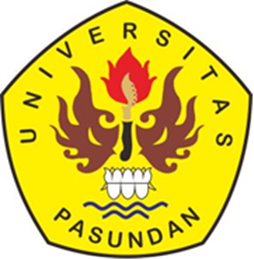 Oleh:HULIMANNPM. 179010035PROGRAM DOKTOR ILMU MANAJEMENPROGRAM PASCASARJANAUNIVERSITAS PASUNDANTAHUN2021ABSTRAKHuliman, NPM. 179010035, Pengaruh Kepemimpinan Kepala Sekolah,  Budaya  Sekolah,  dan  Kompetensi  Guru terhadap Komitmen Guru serta Implikasinya pada Kinerja Guru SMA Swasta terakreditasi “A”  di Kota  Medan, dibimbing oleh: Prof. Dr. H.M. Sidik Priadana, M.S. sebagai Promotor dan Prof. Dr. H. Horas Djulius, SE. sebagai Co-Promotor.Keberhasilan pelaksanaan pembangunan bidang pendidikan menengah di Kota Medan akan bergantung kepada tata kelola kelembagaan pendidikan itu sendiri, khususnya tata kelola SMA negeri dan swasta akan sangat bergantung pada kualitas sumber daya manusianya, mulai dari kualitas pimpinan, guru, dan tenaga penunjang pendidikan.  Penelitian ini bertujuan untuk mengetahui dan mengkaji Pengaruh Kepemimpinan Kepala Sekolah,  Budaya  Sekolah,  dan  Kompetensi Guru terhadap Komitmen Guru serta Implikasinya pada Kinerja Guru SMA Swasta terakreditasi “A”  di  Kota  Medan.          Penelitian ini menggunakan pendekatan deskriptif dan verifikatif. Metode penelitian yang digunakan adalah descriptive survey dan explanatory survey. Dalam penelitian ini, yang menjadi sampel adalah guru tetap yayasan sebanyak 219 Guru. Metode analisis dalam penelitian ini menggunakan analisis SEM (Structural Equation Modeling).                  Hasil penelitian menyimpulkan bahwa terdapat pengaruh yang sangat signifikan dari Kepemimpinan Kepala Sekolah, Budaya  Sekolah,  dan  Kompetensi Guru terhadap Komitmen Guru  serta  terdapat pengaruh yang sangat signifikan dari Komitmen Guru terhadap Kinerja Guru SMA Swasta terakreditasi “A” di  Kota  Medan, Provinsi Sumatera Utara.Kata Kunci : Kepemimpinan Kepala Sekolah, Budaya Sekolah,                      Kompetensi Guru, Komitmen Guru, Kinerja Guru.ABSTRACTHuliman, NPM. 179010035, Influence of Principal Leadership, School Culture, and Teacher Competence toward Teacher Commitment and Its Implications on the Performance of "A" Accredited Private High School Teacher in Medan City, guided by:Prof. Dr. H.M. Sidik Priadana, M.S. as a Promoter and Prof. Dr. H. Horas Djulius, SE. as a Co-Promoter.       The successful implementation of the development of the Medan secondary education sector will depend on the governance of the educational institution itself, particularly the governance of public and private high schools will depend on the quality of its human resources, starting from leaders quality, teachers and education support staff.         This study aims to determine and assess the effect Principal Leadership, School Culture, and Teacher Competence toward Teacher Commitment and Its Implications on the Performance of "A" Accredited Private High School Teacher in Medan City.           This research uses descriptive and verification approaches. The research method used is descriptive survey and explanatory survey. In this study, the sample is permanent teachers who have obtained certification, as many as 219 teachers. The analytical method in this study uses SEM (Structural Equation Modeling) analysis.          The results of the study concluded that there was a very significant influence on the Principal Leadership, School Culture, and Teacher Competence on Teacher Commitment. There is also a very significant influence from the Teacher Commitment to the "A" Accredited Private High School Teacher Performance in Medan City, North Sumatera Province.Keywords : Principal Leadership, School Culture, Teacher Competence,           	     Teacher Commitment, Teacher Performance.DAFTAR PUSTAKABuku-bukuAhmad dan Rajak. 2007. Komitmen Guru. Jakarta: Gramedia.Anwar, Moch. Idochi. 2004. Administrasi Pendidikan dan Manajemen Biaya Pendidikan. Bandung: Alfabeta.Arikunto, S. 2010. Prosedur Penelitian Suatu Pendekatan Praktek. Jakarta: Rineka Cipta.Basuki dan Hariyanto. 2014. Asesmen Pembelajaran. Bandung: PT. Remaja Rosdakarya.Bernardin, H. John and Russel. 2010. Human Resource Management. New York: The McGraw-Hill Company.Cahyono, Bambang Tri. 1996. Manajemen Sumber Daya Manusia. Jakarta: Badan Penerbit IPWI.Daft, Richard L. 2002. Manajemen. Jilid I, Edisi V. Jakarta: Erlangga.Dessler, Gary. 2007. Manajemen Sumber Daya Manusia. Edisi kesepuluh. Terjemahan. Jakarta: Indeks.-----------, 2015. Manajemen Sumber Daya Manusia. Edisi Empat Belas. Jakarta: Salemba.Efferin, Sujoko, Stevanus H. Darmadji, dan Yuliawati Tan. 2008, Metode Penelitian Akuntansi (Mengungkap Fenomena dengan Pendekatan Kuantitatif dan Kualitatif). Cetakan Pertama. Yogyakarta: Graha Ilmu.Engkoswara dan Aan Komariah. 2012, Administrasi Pendidikan. Bandung: Penerbit Alfabeta. George, J.M., dan G. Jones. 2012. Understanding and Managing Organizational Behavior, 6th Ed. New Jersey: Pearson Education, Inc.Gibson, James L., James H. Donnelly, John M.Ivancevich, and R. Konopaske. 2012. Organizations: Behavior, Structure, Processes. 14th Edition. Singapore: McGraw−Hill. Gibson, James L. 1996. Organisasi. Jakarta: ErlanggaGriffin, Ricky W. 2004. Manajemen. Jilid 1, Edisi VII. Jakarta: ErlanggaGumelar dan Dahyat. 2002. Administrasi Pendidikan Dasar Teoritis dan Praktis Profesional. Bandung: Angkasa.Ivancevich, John M., James. H. Donnelly, and James L Gibson. 2014. Management Principles and Functions. Krishan Nagar, Delhi: A.I.T.B.S. Publishers & Distributors (Regd).Joni, T. Raka. 1984. Pedoman Umum Alat Penilaian Kemampuan Guru. Jakarta: Dirjen Pendidikan Tinggi Depdikbud.Kaswan. 2012. Manajemen Sumber Daya Manusia Untuk Keunggulan Eras Organisasi Cetakan Pertama. Yogyakarta: Graha Ilmu.Koentjaraningrat. 2003. Pengantar Antropologi 1. Jakarta: Rineka CiptaKreitner, Robert dan Angelo Kinicki. 2014. Perilaku Organisasi Buku 1 Edisi 9. Jakarta: Salemba.Kristiawan, M., D. Safitri, dan R. Lestari. 2017. Manajemen Pendidikan. Yogyakarta: Deepublish.Kotter, John P. dan James L. Heskett. 1998. Corporate Culture and Performance. Terjemahan oleh Benyamin Molan. Jakarta: PT Prehalindo.Kreitner, Robert dan Angelo Kinicki. 2014. Perilaku Organisasi. Edisi 9. Buku 1. Jakarta: Salemba Empat. Luthans, Fred. 2006. Perilaku Organisasi. Edisi 10, Yogyakarta: Penerbit Andi.------------. 2008. Organizational Behaviour. Boston: The McGraw-Hill Company-----------. 2011. Organizational Behavior, 7-ed. New York: The McGraw-Hill            CompanyMargaretta, Hensi. 2012. Lingkungan Manajemen, Budaya Perusahaan, Etika Manajerial, dan Tanggung Jawab Sosial Perusahaan. Mathis, R.L. dan J.H. Jackson. 2011. Human Resource Management (13th ed.). Omaha: South-Western Cengage Learning.McShane, Steven L., dan Mary Ann Von Glinow. 2010. Organizational Behavior: Emerging Knowledge and Practice for The Real World. New York: The McGraw-Hill Company.Milkovich, George T., John W. Boudreau. 1997. Human Resource Management. USA: Richard D. Irwin.Moorhead dan Griffin. 2013. Perilaku Organisasi. Jakarta: Salemba Empat.Muhaimin. 2004. Paradigma Pendidikan Islam. Bandung: PT. Remaja Rosdakarya.Mulyasa, E.. 2003. Kurikulum Berbasis Kompetensi: Konsep, Karakteristik, dan Implementasi. Bandung: PT. Remaja Rosdakarya.Mulyasa, E.. 2009. Menjadi Kepala Sekolah Profesional. Bandung: PT. Remaja Rosdakarya.Mulyasa, E. 2011. Standar Kompetensi dan Sertifikasi Guru. Bandung: PT. Remaja Rosdakarya.Mulyasa, E. 2012. Manajemen Kepemimpinan Kepala Sekolah. Jakarta: Bumi Aksara.Namara, Carter Mc. 2002. Organizational Culture, The Management Assistance Program for Nonprofits.Ndraha, Taliziduhu. 1997. Budaya Organisasi. Jakarta: Rineka Cipta.Northouse, Peter G. 2013. Leadership: Theory and Practice. Kepemimpinan: Teori dan Praktik. Edisi Keenam. Terjemahan oleh Ati Cahayani. Jakarta: Indeks.Palan, R. 2007. Competency Management. Teknik Mengimplementasikan Manajemen SDM berbasis Kompetensi untuk Meningkatkan Daya Saing Organisasi. Terjemahan oleh Octa Melia Jalal. Jakarta: Penerbit PPM.Robbins, Stephen P. 2007. Perilaku Organisasi. Terjemahan oleh Hadyana Puja Atmaja. Jakarta: Prenhallindo.Robbins, Stephen P. & Timothy A. Judge. 2013. Organizational Behavior. 15th Edition. New Jersey: Pearson Education.Robbins, Stephen P. dan Mary Coulter. 2012. Management. 11th Edition. New Jersey: Prentice Hall.------------. 2012. Management. New Jersey: Pearson Education, Inc.Rusman. 2012. Model-model Pembelajaran: Mengembangkan Profesionalisme Guru. Jakarta: RajaGrafindo Persada.Sagala, Syaiful. 2019. Kompetensi Profesional Guru dan Tenaga Kependidikan. Bandung: Alfabeta.Sardiman, A.M. 2000. Interaksi dan Motivasi Belajar Mengajar. Depok: PT. RajaGrafindo Persada.Sedarmayanti. 2017. Manajemen Sumber Daya Manusia. Bandung: Refika Aditama.------------.  2011. Manajemen Sumber Daya Manusia. Reformasi Birokrasi            dan Manajemen Pegawai Negeri Sipil Cetakan Kelima. Bandung:            PT. Refika Aditama.Sarjono, Haryadi., dan Winda Julianita. 2011. SPSS vs LISREL: Sebuah Pengantar, Aplikasi untuk Riset. Jakarta: Penerbit Salemba empat. Schein, Edgar H. 2004. Organizational Culture and Leadership. Third Edition. San Francisco: Jossey-Bass, A Wiley Imprint.Siagian, Sondang P. 2009. Kiat Meningkatkan Produktivitas Kerja. Cetakan Kedua. Jakarta : Rineka Cipta.Soetjipto, B. W. 2006. Manajemen Sumber Daya Manusia: Sebuah Tinjauan Komprehensif. Nilai Stratejik SDM. Seri Manajemen SDM. Jakarta: Lembaga Manajemen Fakultas Ekonomi Universitas Indonesia.Sopiah. 2008. Perilaku Organisasi. Yogyakarta: ANDI.Sugiyono. 2008. Statistika untuk Penelitian. Bandung: Alfabeta.Suharsaputra, Uhar. 2018. Supervisi Pendidikan: Pendekatan Sistem Berbasis Kinerja. Bandung: PT. Refika Aditama. Suharsaputra, Uhar. 2016. Kepemimpinan Inovasi Pendidikan. Bandung: PT. Refika Aditama.Sulistyo, Joko. 2010. 6 hari Jago SPSS 17. Yogyakarta: Cakrawala.Supriyadi, Gering dan Tri Guno. 2006. Budaya Kerja Organisasi Pemerintah. Jakarta: Lembaga Administrasi Negara RI.Surya, Muhammad. 2003. Psikologi Pembelajaran dan Pengajaran. Bandung: Yayasan Bhakti Winaya.Sutarto. 2002. Dasar-dasar Organisasi. Yogyakarta: Gajah Mada University Press.Syah, Muhibbin. 2000. Psikologi Pendidikan dengan Pendekatan Baru. Bandung: PT. Remaja Rosdakarya.Taniredja, Tukiran dan Hidayati Mustafidah. 2011. Penelitian Kuantitatif; Sebuah Pengantar, Jakarta: Alfabeta.Tasmara, Toto. 2006. Spritual Centered Leadership : Kepemimpinan berbasis Spritual. Jakarta: Gema Insani.Terry, George R. 2014. Prinsip-Prinsip Manajemen/ George R. Terry diterjemahkan oleh J. Smith D.F.M. Jakarta: Bumi Aksara. Thoha, Mifta. 2011. Perilaku Organisasi Konsep Dasar dan Aplikasinya. Jakarta: Rajawali Pers.Tika, Moh. Pabundu. 2014. Budaya Organisasi dan Peningkatan Kinerja Perusahaan. Jakarta: Bumi Aksara.Umar, Husein. 2010. Desain Penelitian MSDM dan Perilaku Karyawan, Paradigma Positivistik dan Berbasis Pemecahan Masalah. Jakarta: Raja Grafindo Persada, hal. 2-3.Usman, Husaini. 2013. Manajemen: Teori, Praktik, dan Riset Pendidikan. Jakarta: Bumi Aksara.Van Peursen, Cornelis A. 1984. Strategie Van De Cultuur. Strategi Kebudayaan. Terjemahan oleh Dick Hartoko. Yogyakarta: PT. Kanisius.Wibowo. 2013. Perilaku dalam Organisasi. Depok: PT. RajaGrafindo Persada (Rajawali Pers).Wibowo. 2018. Manajemen Kinerja. Depok: PT. RajaGrafindo Persada (Rajawali Pers).Widodo, S.F.A. 2015. Manajemen Pembelajaran Pendidikan Agama Islam di Perguruan Tinggi Umum. Artikel Universitas Negeri Yogyakarta.Wijaya, Candra. 2017. Perilaku Organisasi. Medan: Lembaga Peduli              Pengembangan Pendidikan Indonesia (LPPPI).Winardi,  J. 2014. Teori Organisasi dan  Pengorganisasian, Jakarta:   Rajawali Pers.-----------. 2015. Manajemen Perilaku Organisasi. Jakarta: Prenada Media.Wirawan. 2002. Profesi dan Standar Evaluasi. Jakarta: Yayasan Bangun Indonesia & UHAMKA Press.Wursanto. 2005. Dasar-Dasar Ilmu Organisasi. Yogyakarta: Andi Offset.Yukl, Gary. 2010. Kepemimpinan Dalam Organisasi. Edisi Kelima. Terjemahan oleh Budi Supriyanto. Jakarta: PT. Indeks.Yuniarsih, Tjutju dan Suwatno. 2011. Manajemen Sumber Daya Manusia. Bandung: Alfabeta.Zainal, Veithzal Rivai, Muliaman Darmansyah Hadad, dan Mansyur Ramly. 2013. Kepemimpinan dan Perilaku Organisasi Edisi Keempat. Depok: PT. RajaGrafindo Persada.Zainal, Veithzal Rivai. 2014. Manajemen Sumber Daya Manusia Untuk Perusahaan dari Teori ke Praktek. Depok: PT. RajaGrafindo Persada.------------. 2017. Manajemen Sumber Daya Manusia untuk Perusahaan.           Depok: PT. RajaGrafindo Persada.Zurnali. 2010. Knowledge Worker: Kerangka Riset Manajemen Sumber Daya Manusia Masa Depan. Bandung: Penerbit Unpad Press.Undang-undang dan PeraturanUndang-Undang Nomor 20 Tahun 2003 tentang Sistem Pendidikan Nasional;Undang-Undang Nomor 32 Tahun 2004 tentang Pemerintahan Daerah (Lembaran Negara Tahun 2004 Nomor 125, Tambahan Lembaran Negara Nomor 4437) sebagaimana telah diubah beberapa kali, terakhir dengan Undang-Undang Nomor 12 Tahun 2008 tentang Perubahan Kedua atas Undang-Undang Nomor 32 Tahun 2004 tentang Pemerintahan Daerah;Undang-Undang Nomor 14 Tahun 2005 tentang Guru dan Dosen (Lembaran Negara Tahun 2005 Nomor 157, Tambahan Lembaran Negara Nomor 4586); Peraturan Pemerintah Nomor 19 Tahun 2005 tentang Standar Nasional Pendidikan (Lembaran Negara Tahun 2005 Nomor 41, Tambahan Lembaran Negara Nomor 4496); Peraturan Pemerintah Nomor 47 Tahun 2008 tentang Wajib Belajar        (Lembaran Negara Tahun 2008 Nomor 90, Tambahan Lembaran Negara Nomor 4863);Peraturan Menteri Pendidikan Nasional Nomor 060/U/2002 tentang Pedoman Pendirian Sekolah; Peraturan Menteri Pendidikan Nasional Nomor 29 Tahun 2005 tentang Badan Akreditasi Nasional Sekolah/Madrasah; Peraturan Menteri Pendidikan Nasional Nomor 22 Tahun 2006 tentang Standar Isi Untuk Satuan Pendidikan Dasar dan Menengah; Peraturan Menteri Pendidikan Nasional Nomor 23 Tahun 2006 tentang Standar Kompetensi Lulusan Untuk Satuan Pendidikan Dasar dan Menengah;Peraturan Menteri Pendidikan Nasional Nomor 16 Tahun 2007 tentang Standar Kualifikasi Akademik dan Kompetensi Guru;Peraturan Menteri Pendidikan Nasional Nomor 13 Tahun 2007 tentang Standar Kepala Sekolah/Madrasah;Peraturan Pemerintah Republik Indonesia Nomor 32 Tahun 2013 tentang Perubahan Atas Peraturan Pemerintah Nomor 19 Tahun 2005 Standar Nasional Pendidikan. Standar Nasional Pendidikan adalah kriteria minimal tentang sistem pendidikan di seluruh wilayah hukum Negara Kesatuan Republik Indonesia. Lingkup Standar Nasional Pendidikan meliputi (PP 32/2013 pasal 2 ayat 1): standar isi, standar proses, standar kompetensi lulusan, standar pendidik dan tenaga kependidikan, standar sarana dan prasarana, standar pengelolaan, standar pembiayaan, dan standar penilaian pendidikan;Pembinaan dan Pengembangan Profesi Guru Buku 2 Pedoman Pelaksanaan Penilaian Kinerja Guru Kementerian Pendidikan Dan Kebudayaan Badan Pengembangan Sumber Daya Manusia Pendidikan dan Kebudayaan dan Penjaminan Mutu Pendidikan Pusat Pengembangan Profesi Pendidik 2012.Jurnal dan Karya IlmiahAl-Sada, M., Al-Esmael, B., Faisal, M. N., (2017). “Influence of organizational culture and leadership style on employee satisfaction, commitment and motivation in the educational sector in Qatar”, EuroMed Journal of Business,  Vol. 12, Issue: 2, doi: 10.1108/EMJB-02-2016-0003.Aunga, David A. O. & Masare, O. (2017). “Effect of leadership styles on teacher’s performance in primary schools of Arusha District Tanzania”, International Journal of Educational Policy Research and Review, Vol.4 (4), pp. 42-52 April, 2017, ISSN 2360-7076.Brooks, Jeffrey S. & H. Normore, Anthony. (2015). “Qualitative research and educational leadership: Essential dynamics to consider when designing and conducting studies”, International Journal of Educational Management, Vol. 29, Iss 7, pp. 798-806, Emerald Group Publishing Limited: 0951-354X.Camps, J., Rodriguez, H. (2019). “Transformational leadership, learning and employability: Effects on performance among faculty members”, Personnel Review, Vol. 40, Issue: 4, pp. 423-442, Emerald Group Publishing Limited: 0048-3486.Carudin (2011). “Pengaruh Kepemimpinan Kepala Sekolah dan Iklim Kerja Sekolah Terhadap Kinerja Guru (Studi Deskriptif Analitik pada Guru SMK Negeri se-Kabupaten Indramayu)”, Jurnal Saung Guru UPI Edisi Khusus No. 2, Agustus 2011, pp. 229-245, ISSN: 1442-565X.Christophersen, Elstad, E., Solhaug, T., & Turmo, A. (2016). “Antecedents of student teachers’ affective commitment to the teaching profession and turnover intention”, European Journal of Teacher Education, 39(3), 270-286, ISSN: 0261-9768.H. Muhammad Arifin (2015). “The Influence of Competence, Motivation, and Organisational Culture to High School Teacher Job Satisfaction and Performance”, International Education Studies; Vol. 8, No. 1, ISSN: 1913-9020, E-ISSN: 1913-9039.Heryana, Masduki (2011). Disertasi dengan judul: Pengaruh Kepemimpinan Transformasional, Motivasi Kerja Guru dan Kompetensi Guru terhadap Kinerja Guru serta Implikasinya pada Kompetensi Lulusan Rintisan SMA Bertaraf Internasional di Provinsi Jawa Barat. Program Doktor Ilmu Manajemen Program Pascasarjana Universitas Pasundan, Bandung.Heryanto, I. (2019). “The Effect of Affective Commitment to Teacher Performance Moderated by Certification Allowance”, Kontigensi: Scientific Journal of Management, Volume 7, No. 1, Juni 2019, pp. 33 – 43, ISSN: 2088-4877.Hutabarat, W. (2015). “Investigation of Teacher Job-Performance Model:    Organizational Culture, Work Motivation and Job-Satisfaction”, Asian Social Science Journal, Vol. 11, No. 18, pp. 295-304, ISSN: 1911-2017, E-ISSN: 1911-2025.Indrasari, M. (2017). “The effect of organizational culture, environmental work, leadership style on the job satisfaction and its impact on the performance of teaching in state community academy Bojonegoro”, Jurnal SINERGI, Volume 7, Nomor 2 Maret 2017, pp. 58-73.Lie, Darwin  (2012). Disertasi dengan judul: Analisis Pengaruh Kepemimpinan Kepala Sekolah, Budaya Organisasi Sekolah, Kompetensi Guru terhadap Motivasi dan Komitmen Guru Serta Implikasinya terhadap Kinerja Guru (Studi pada Guru SMA di Lima Kabupaten – Kota di Provinsi Sumatera Utara). Program Doktor Ilmu Manajemen Program Pascasarjana Universitas Pasundan, Bandung.M. Bay, Masruri (2014). Disertasi dengan judul: Pengaruh Kepemimpinan Kepala Sekolah, Kompetensi Guru, dan Motivasi Kerja Guru terhadap Budaya Organisasi Sekolah serta Implikasinya pada Kinerja Guru SMK Negeri di Kota Tangerang. Program Doktor Ilmu Manajemen Program Pascasarjana Universitas Pasundan, Bandung.M. Joharis (2016). “The Effect of Leadership, Organizational Culture, Work Motivation and Job Satisfaction on Teacher Organizational Commitment at Senior High School in Medan”, International Journal of Business and Management Invention, Volume 5, Issue 10 October, pp. 01-08, ISSN (Online): 2319-8028, ISSN (Print): 2319- 801X.Max Fridell, M., Belcher, R.N., Messner, P.E. (2009). “Discriminate analysis gender public school principal servant leadership differences”, Leadership & Organization Development Journal, Vol. 30, No. 8, pp. 722-736, Emerald Group Publishing Limited: 0143-7739.Mizala, A. & Romaguera, P. (2004). “School and teacher performance incentives: The Latin American experience”, International Journal of Educational Development, 24 (6), 739-754.Musthafa, Kuswandi, Cahyono, R. (2017). “Effects Teacher Certification and Teacher Commitment on Teacher Performance”, International Journal of Scientific Research and Management (IJSRM), Vol. 5, Issue: 01, pp. 5016-5025, ISSN (e): 2321-3418.Kanya, Nita (2020). Disertasi dengan judul: Pengaruh Kepemimpinan Kepala Sekolah, Budaya Organisasi Sekolah dan Kompetensi Guru terhadap Kinerja Guru serta Implikasinya pada Kompetensi Lulusan yang dimediasi Implementasi Sertifikasi Guru  (Survey Pada SMA di Kota/ Kabupaten Bandung, Bandung Barat, dan Cimahi). Program Doktor Ilmu Manajemen Program Pascasarjana Universitas Pasundan, Bandung.Osa, I.G. & Amos, I.O. (2014). “The Impact of Organizational Commitment on Employees Productivity: A Case Study of Nigeria Brewery, PLC”, IMPACT: International Journal of Research in Business Management (IMPACT: IJRBM), Vol. 2, Issue 9, Sep 2014, 107-122, ISSN(E): 2321-886X; ISSN(P): 2347-4572.Özgenel, M. (2019). “An Antecedent of Teacher Performance: Occupational Commitment”, International Journal of Eurasian Education and Culture, Vol. 4, Issue 7, pp. 100-126, ISSN: 2602-4047.Parinding, Roberto Goga (2017). “Analisis Pengaruh Komitmen Afektif, Komitmen Berkelanjutan, dan Komitmen Normatif terhadap Kinerja Karyawan Pada PT. Pengadaian (Persero) Cabang Ketapang”. Jurnal Ilmu Manajemen Magistra Vol. 1 No. 2 Agustus 2017, pp. 88-107, ISSN: 2442-4315 (Online)Purba, C. B., Rafiani, & Ali, H. (2018). “The Influence of Competency, Organizational Commitment and Non-Financial Compensation on Teacher Performance in SMAN 29 Jakarta”, Scholars Journal of Economics, Business and Management (SJEBM), 5(3), 226-239, e-ISSN: 2348-5302, p-ISSN: 2348-8875.Swalhi, A., Zgoulli, S. and Hofaidhllaoui, M. (2017). "The influence of organizational justice on job performance: The mediating effect of affective commitment", Journal of Management Development, Vol. 36 No. 4, pp. 542-559, Emerald Publishing Limited: 0262-1711. https://doi.org/10.1108/JMD-11-2015-0162.Syahril (2011). Disertasi dengan judul: Analisis Pengaruh Budaya Organisasi, Kepemimpinan Kepala Sekolah dan Kompetensi Guru terhadap Kinerja Guru serta Dampaknya pada Kompetensi lulusan (Survei pada SMK di Provinsi Riau). Program Doktor Ilmu Manajemen Program Pascasarjana Universitas Pasundan, Bandung.Syam, S., Modding, B., Basalamah, S., .Halim, A. (2019). “Influence of Islamic Leadership, Spiritual Pedagogic Competency, Organizational Commitment to Work Environment and Teacher Performance Madrasah Aliyah State Kota Makassar”, International Journal of Social Sciences, Vol. 79, No. 1, pp. 32-53, ISSN 2305-4557.Taylor, E.S, & Tyler, J.H. (2012). “The Effect of Evaluation on Teacher Performance”, American Economic Review, Vol 102, No. 7, December 2012, pp : 3628-3651.